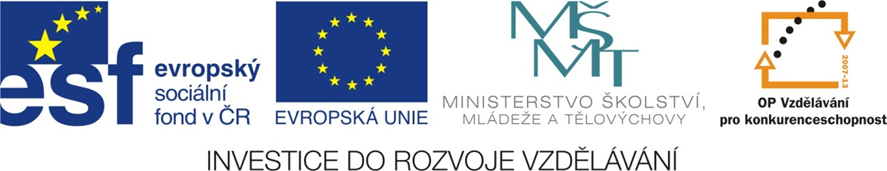 Rytíři a turnaje(pracovní list)
VY_32_INOVACE_2C_07
Číslo projektu: CZ.1.07/1.4.00/21.1101Sada 3Člověk a společnostMŠ, ZŠ a PrŠ Trhové SvinyIdentifikátor materiálu: III/2 Inovace a zkvalitnění výuky prostřednictvím ICT, 07RYTÍŘI A TURNAJEÚkol č. 1: Doplň chybějící slova (na výběr máš ze dvou možností):Rytíř byl středověkým _________________.(malířem / bojovníkem)Každý rytíř potřeboval dobrého _________________.(koně / psa)Rytířským turnajům přihlížely  _______________.(krásné princezny / zdravotní sestry)Pasování na rytíře je starý  ________________.(obřad / sňatek)Správný rytíř musel být  ____________.(statečný a věrný / zbabělý a nevěrný)Rytířské turnaje probíhaly na __________________.(zahradě / nádvoří hradů)Rytíři měli na hlavách  _________________.(přilbici / lyžařskou helmu)Úkol č. 2: Spoj, co k sobě patří:udatný				princeznarytířské 				rytířpůvabná				a fáborpasování				turnajevěnec				na rytířeÚkol č. 3: Vlastními slovy popiš rytíře a jeho zbroj:____________________________________________________________________________________________________________________________________________________________________________________Anotace Pracovní list Rytíři a turnaje 07 je přílohou k DUM VY_32_INOVACE_2C_07_Rytíři a turnaje, žáci vybírají ze dvou možností a doplňují správné slovo do tvrzení o rytířích, žáci spojují výrazy, které patří k sobě, svými slovy popisují zbroj rytíře.AutorObdobí vytvoření materiálu Mgr. Naděžda KorcováČervenec 2011Speciální vzdělávací potřeby ADHD, dyslexie, dyskalkulie, dysortografie, dysgrafieVzdělávací oblast Vzdělávací obor Člověk a společnostDějepisDruh učebního materiálu Pracovní listDruh interaktivity AktivitaCílová skupina Žák s lehkým mentálním postiženímStupeň a typ vzdělávání Základní škola praktická – 2. stupeňTypická věková skupina 13 – 15 let, 7. ročník